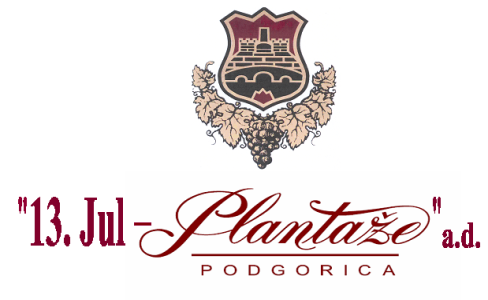 Broj : 2421/3Podgorica, 01.04.2021.godineIZMJENA br.2Zahtjeva za prikupljanje ponuda  broj: 2421/1 od 26.03.2219.godine  zanabavku  sistema za navodnjavanje „kap po kap“Tekst Zahtjeva  mijenja se na sledeći način:IX Vrijeme i mjesto podnošenja ponuda i otvaranja ponudaPonude se predaju  radnim danima od 7 do 14 sati, zaključno sa danom 02.04.2021. godine u 12:30 sati.  Ponude se mogu predati: neposrednom predajom na arhivu naručioca na adresi Put Radomira Ivanovića br. 2, 81000 Podgorica, Crna Gora. preporučenom pošiljkom sa povratnicom na adresi Put Radomira Ivanovića br. 2, 81000 Podgorica, Crna Gora..Javno otvaranje ponuda, kome mogu prisustvovati ovlašćeni predstavnici ponuđača sa priloženim punomoćjem potpisanim od strane ovlašćenog lica, održaće se dana 02.04.2021.  godine u 13:00 sati, u prostorijama „13 Jul Plantaže” A.D. Podgorica na adresi Put Radomira Ivanovica br. 2., 81000 Podgorica.Treba da piše  tekst:IX Vrijeme i mjesto podnošenja ponuda i otvaranja ponudaPonude se predaju  radnim danima od 7 do 14 sati, zaključno sa danom 06.04.2021. godine u 12:30 sati.  Ponude se mogu predati: neposrednom predajom na arhivu naručioca na adresi Put Radomira Ivanovića br. 2, 81000 Podgorica, Crna Gora. preporučenom pošiljkom sa povratnicom na adresi Put Radomira Ivanovića br. 2, 81000 Podgorica, Crna Gora..Javno otvaranje ponuda, kome mogu prisustvovati ovlašćeni predstavnici ponuđača sa priloženim punomoćjem potpisanim od strane ovlašćenog lica, održaće se dana 06.04.2021.  godine u 13:00 sati, u prostorijama „13 Jul Plantaže” A.D. Podgorica na adresi Put Radomira Ivanovica br. 2., 81000 Podgorica.                                                                                                                      Predsjednik Komisije za otvaranje i vrednovanje ponuda	                                                                                                   mr Milena Đurović